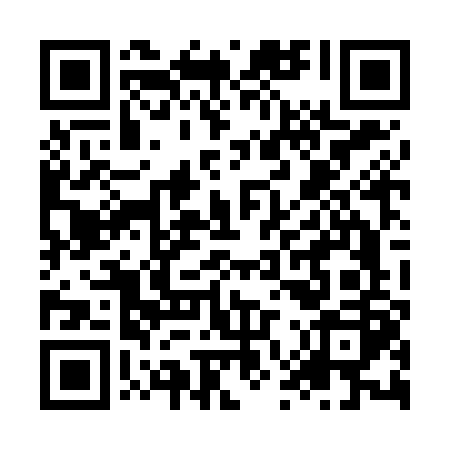 Ramadan times for Mandaue, PhilippinesMon 11 Mar 2024 - Wed 10 Apr 2024High Latitude Method: NonePrayer Calculation Method: Muslim World LeagueAsar Calculation Method: ShafiPrayer times provided by https://www.salahtimes.comDateDayFajrSuhurSunriseDhuhrAsrIftarMaghribIsha11Mon4:444:445:5411:543:135:555:557:0112Tue4:434:435:5311:543:125:555:557:0113Wed4:434:435:5211:543:125:555:557:0114Thu4:424:425:5211:533:115:555:557:0115Fri4:424:425:5111:533:105:555:557:0116Sat4:414:415:5111:533:105:555:557:0117Sun4:404:405:5011:533:095:555:557:0118Mon4:404:405:5011:523:095:555:557:0119Tue4:394:395:4911:523:085:555:557:0120Wed4:394:395:4811:523:085:555:557:0121Thu4:384:385:4811:513:075:555:557:0122Fri4:374:375:4711:513:065:555:557:0123Sat4:374:375:4711:513:065:555:557:0124Sun4:364:365:4611:503:055:555:557:0125Mon4:364:365:4611:503:045:555:557:0126Tue4:354:355:4511:503:045:555:557:0127Wed4:344:345:4411:503:035:555:557:0128Thu4:344:345:4411:493:025:555:557:0129Fri4:334:335:4311:493:025:555:557:0130Sat4:324:325:4311:493:015:555:557:0131Sun4:324:325:4211:483:005:555:557:011Mon4:314:315:4111:482:595:555:557:012Tue4:314:315:4111:482:595:555:557:013Wed4:304:305:4011:482:585:555:557:014Thu4:294:295:4011:472:575:555:557:015Fri4:294:295:3911:472:565:555:557:016Sat4:284:285:3911:472:555:555:557:017Sun4:274:275:3811:462:555:555:557:018Mon4:274:275:3711:462:545:555:557:029Tue4:264:265:3711:462:535:555:557:0210Wed4:254:255:3611:462:525:555:557:02